Månedsbrev for tusenbeinet september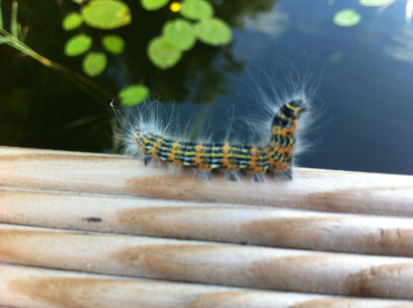 Velkommen til et nytt barnehageår for store og små. Det er alltid mange forventninger og en del spenning i forbindelse med nytt barnehageår. 7 nye barn begynner å finne sin plass på avdelingen, og vi er en gjeng med 14 flotte barn, som vi gleder oss til å dele mange gode opplevelser med. For de som ikke har hatt barn i barnehagen før kan det være mye nytt, vi er her for dere, nøl ikke med å spørre om alt dere måtte lure på. Vi tilbyr foreldresamtaler til de ”nye” barna først, og deretter til de som har vært her et år. Den første samtalen blir i hovedsak en oppsummering av tilvenningen, og for at dere foreldre skal få fortelle oss om barnet deres. I september er vi opptatt av å bli kjent. Vi synes det er viktig å ikke ha for mange planlagte aktiviteter i starten, det aller viktigste er å skape trygghet og forutsigbarhet for barna som er nye, de skal bli kjent med oss voksne og de andre barna, og de skal komme inn i en ny hverdag med de rutiner og den dagsrytmen som er i barnehagen. Fra midten av måneden tenker vi å begynne med våre faste aktiviteter, som turdag, gruppedag og møter for personalet. Dagsrytmen vil være lik i år som i fjor. Vi starter dagen med en kort samling kl. 09.00. I denne samlingen synger vi om været og hvilken dag det er, går gjennom hva vi skal gjøre i dag, og hva vi skal ha på oss når vi går ut. Dette gjør vi for at barna skal få en oversikt over dagen slik at dagen blir mest mulig forutsigbar og trygg.På formiddagene er vi som regel ute, bortsett fra på torsdagene, da vi deler oss i grupper inne. Vi har hovedsamling kl. 10.30. I samlingene er det mye sang, eventyr eller temasamlinger som handler om sosial kompetanse, som er satsningsområdet vårt. Etter samling spiser vi lunsj, før det er stell og legging. Fruktmåltidet er ca kl. 14. Da serverer vi frukt, og knekkebrød etter behov. De som ønsker yoghurt tar med det. Det er veldig greit om barna har en flaske til vann stående i barnehagen. Flaskene har ofte flere deler som det er vanskelig å ha navn på, noe som gjør det vanskelig å vaske flaskene i barnehagen uten at noe forsvinner eller havner feil. Vi ber dere derfor om å ta flaskene hjem for en vask med jevne mellomrom. Satsningsområdet vårt er sosial kompetanse. De to siste årene har vi jobbet med et opplegg som heter «steg for steg,» som kort fortalt handler om å gjenkjenne ulike følelser ved å se og snakke rundt ulike bilder. Vi på liten avdeling har hatt fokus på følelsene glad, lei, sint og redd. Det å kunne gjenkjenne og sette ord på ulike følelser er noe vi vil fortsette å ha fokus på, og vi vil i tillegg utvide det med fokus på et opplegg som heter SMART oppvekst. SMART oppvekst handler om å kunne lære seg ferdighetene i å se alt som er bra hos seg selv og andre. Det å kunne sette ord på styrker, og vite hvordan disse styrkene kan identifiseres og forstørres hos seg selv og andre. På liten avdeling kommer vi gjennom året til å ha fokus på egenskapene omsorg, hjelpsomhet, samarbeid og takknemlighet. På foreldremøte i september vil vi gå grundigere gjennom hvordan vi kommer til å jobbe med dette på avdelingen, og det blir også et innlegg fra de som er med og utvikler SMART kompetanse.    Tema: I september begynner vi med å introdusere barna for følelsen glad. Vi snakker og synger om å være glad, hva gjør oss glade, vi ser på bilder av glade barn, og ser oss selv i speilet, hvordan ser vi ut når vi er glade? Vi vil også introdusere begrepet omsorg, som vi vil knytte opp til det å være gode mot hverandre, trøste og hjelpe hverandre, og dele på leker. Temaet vil bli en del av samlingene, men vi vil ha mest fokus på sang i samlingene nå i starten. Sanger vi knytter opp til temaet er: smil og vær glad, er du veldig glad og vet det, og du har to øyne som du kan se med. Vi har fokus på satsningsområdet gjennom dagen, i både hverdagsrutiner, fri lek og voksenstyrte aktiviteter. Relasjoner mellom personalet og barna og barnas omsorg for hverandre gir grunnlag for utvikling av sosial kompetanse. Rammeplanen for barnehager er styrende for alle barnehager, og vi skal jobbe med 7 ulike fagområder: Kommunikasjon, språk og tekst. Kropp bevegelse og helse, Kunst kultur og kreativitet. Natur, miljø og teknikk. Etikk, religion og filosofi. Nærmiljø og samfunn, og Antall, rom og form. Alle fagområdene er representert i spontane aktiviteter og lek, og i tilrettelagt aktiviteter. Fagområdene opptrer sjelden isolert, flere områder vil ofte være representert samtidig i et tema, opplegg og i forbindelse med hverdagsaktiviteter.Fagområdet som står i fokus i september er nærmiljø og samfunn. Vi har fokus på det å bli kjent med hverandre, ser på «husene» til hverandre i samling (kjempefint hvis alle har med dem!), og på turdagene gjør vi oss kjent i nærmiljøet. Turdager begynner vi også med i midten av denne måneden, det er på tirsdager. Da må barna ha med matpakke til lunsj. De trenger ikke ha egne sekker, vi pakker maten i en stor sekk når vi skal spise ute. Turdagene denne måneden vil være i nærheten av barnehagen. For mange av barna vil det være mye nytt ved å gå på tur. Vi må ha noen regler som å holde i en hånd eller vogn, eller sitte i vognen når vi går tur. Vi har med tvillingvogner til de yngste. Så den første måneden øver vi på turreglerI gruppene på torsdagene deler vi oss mellom å være på avdelingen, maurtua (når barna der har turdag), og Ormabyen. Ormabyen er et lekerom som er felles for hele barnehagen. Det er et rom vi kommer til å bruke i mindre grupper, og som innbyr til «late som om» lek, og begynnende rollelek, med utkledning, dukkekrok, kjøkken og butikk. Første halvår kommer Ormabyen først og fremst til å brukes av de eldste barna på avdelingen. På gruppedagen er det godt å kunne forholde seg til en mindre gruppe om gangen, der vi vil ha fokus på å etablere gode relasjoner til hverandre gjennom lek, gjennom å øve på å dele på leker, la andre være med i lek og hjelpe hverandre. Praktisk informasjonVi har en instagramkonto: tusenbeinet_ormaskogen, her kan dere se små glimt fra barnas hverdag. Kontoen er lukket, og vi legger ikke ut tydelige bilder av barnas ansikter her. Vi vil også oppfordre alle til å abonnere på nyheter på hjemmesiden vår www.ormaskogen.no, her legges informasjon og bilder. Alle bilder av barna er passordbeskyttet. Husk å merke alt av klær, utstyr, tutter osv, det minsker risikoen for at noe forsvinner, og gjør det lettere for oss å rydde tilbake på rett plass! Onsdag 23.september er det foreldremøte, mer informasjon kommer. Da gjenstår det bare å ønske alle en fin måned! Mvh oss på Tusenbeinet v/ Else Dorrit